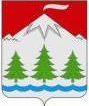 Камчатский крайУсть-Камчатский районПОСТАНОВЛЕНИЕАдминистрации Козыревского сельского поселения25 января 2022 № 8п. КозыревскВ соответствии со статьей 53 Федерального закона от 31.07.2020                № 248-ФЗ «О государственном контроле (надзоре) и муниципальном контроле в Российской Федерации», постановлением Правительства РФ от 27.10.2021 № 1844 «Об утверждении требований к разработке, содержанию, общественному обсуждению проектов форм проверочных листов, утверждению, применению, актуализации форм проверочных листов, а также случаев обязательного применения проверочных листов», решением Собрания депутатов Козыревского сельского поселения от 07.09.2021 № 32-нпа «Об утверждении положения о муниципальном контроле в сфере благоустройства на территории Козыревского сельского поселения», -ПОСТАНОВЛЯЮ: Утвердить формы проверочных листов (списки контрольных вопросов, ответы на которые свидетельствуют о соблюдении или несоблюдении контролируемым лицом обязательных требований), используемых при осуществлении муниципального контроля в сфере благоустройства на территории Козыревского сельского поселения (далее – проверочные листы) согласно приложениям 1, 2 к настоящему постановлению.Настоящее постановление вступает в силу с 01.03.2022.Контроль за исполнением настоящего постановления оставляю за собой.Глава КозыревскогоСельского поселения                                                                   И.Н. БайдугановаПриложение к постановлению администрацииКозыревского сельского поселения от 25 января 2022 № 8Муниципальный контроль в сфере благоустройстваПроверочный лист (список контрольных вопросов, ответы на которые свидетельствуют о соблюдении или несоблюдении контролируемым лицом обязательных требований)                                                                   «____» ___________20 ___ г.Вид контрольного мероприятия ______________________________ Объект муниципального контроля, в отношении которого проводится контрольное мероприятие ____________________________________________Фамилия, имя и отчество (при наличии) гражданина или индивидуального предпринимателя, его идентификационный номер налогоплательщика и (или) основной государственный регистрационный номер индивидуального предпринимателя, адрес регистрации гражданина или индивидуального предпринимателя, наименование юридического лица, его идентификационный номер налогоплательщика и (или) основной государственный регистрационный номер, адрес юридического лица (его филиалов, представительств, обособленных структурных подразделений), являющихся контролируемыми лицами_______________________________Место (места) проведения контрольного мероприятия с заполнением проверочного листа ___________________________________________________________________________________________________________________Реквизиты решения контрольного органа о проведении контрольного мероприятия, подписанного руководителем контрольного органа__________________________________________________________________Учетный номер контрольного мероприятия ____________________Должность, фамилия и инициалы должностного лица контрольного органа, уполномоченного на проведение контрольного мероприятия и заполнение проверочного листа _________________________________________________________________________________________________________Список контрольных вопросов, отражающих содержание обязательных требований, ответы на которые однозначно свидетельствуют о соблюдении или несоблюдении контролируемым лицом обязательных требований:Об утверждении форм проверочных листов (списков контрольных вопросов, ответы на которые свидетельствуют о соблюдении или несоблюдении контролируемым лицом обязательных требований), используемых при осуществлении муниципального контроля в сфере благоустройстваОтметка о размещении (дата и учетный номер) сведений о контрольном мероприятии в едином реестре контрольных (надзорных) мероприятий, QR-код ______________________________ администрация Козыревского сельского поселения( наименование контрольного органа)№п/пКонтрольный вопросРеквизиты нормативного правового акта, содержащего обязательные требованияДа/нет/неприменимоПримечание1Соблюдены требования по содержанию территорий общего пользования и порядка пользования такими территориямиРешения Собрания депутатов Козыревского сельского поселения от 07.09.2021 № 32-нпа «Об утверждении положения о муниципальном контроле в сфере благоустройства на территории Козыревского сельского поселения» 2Соблюдены требования по внешнему виду фасада, крыш и ограждающих конструкций зданий, строений, сооруженийРешения Собрания депутатов Козыревского сельского поселения от 07.09.2021 № 32-нпа «Об утверждении положения о муниципальном контроле в сфере благоустройства на территории Козыревского сельского поселения»3Соблюдены требования по размещению информации на территории Козыревского сельского поселения, рекламных конструкций, в том числе установки указателей с наименованиями улиц и номерами домов, вывесокРешения Собрания депутатов Козыревского сельского поселения от 07.09.2021 № 32-нпа «Об утверждении положения о муниципальном контроле в сфере благоустройства на территории Козыревского сельского поселения»4Соблюдены требования по уборки территории Козыревского сельского поселения, в том числе в зимний периодРешения Собрания депутатов Козыревского сельского поселения от 07.09.2021 № 32-нпа «Об утверждении положения о муниципальном контроле в сфере благоустройства на территории Козыревского сельского поселения»5Соблюдены требования по порядку проведения земляных работ, порядку производства строительных и ремонтных работРешения Собрания депутатов Козыревского сельского поселения от 07.09.2021 № 32-нпа «Об утверждении положения о муниципальном контроле в сфере благоустройства на территории Козыревского сельского поселения»6Участвуют, в том числе финансово, (собственники и (или) иные законные владельцы зданий, строений, сооружений, земельных участков (за исключением собственников и (или) иные законные владельцы помещений в многоквартирных домах, земельные участки под которыми не образованы или образованы по границам таких домов) в содержании прилегающих территорийРешения Собрания депутатов Козыревского сельского поселения от 07.09.2021 № 32-нпа «Об утверждении положения о муниципальном контроле в сфере благоустройства на территории Козыревского сельского поселения»7Соблюдены требования по содержанию зеленых насаждений и порядку озеленения территории Козыревского сельского поселения Решения Собрания депутатов Козыревского сельского поселения от 07.09.2021 № 32-нпа «Об утверждении положения о муниципальном контроле в сфере благоустройства на территории Козыревского сельского поселения»_____________________________________________________________________________________________________________________________________________________________________(должность, фамилия и инициалы должностного лица контрольного органа, уполномоченного на проведение контрольного мероприятия и заполнение проверочного листа)___________________(подпись)